Presenter Application for the 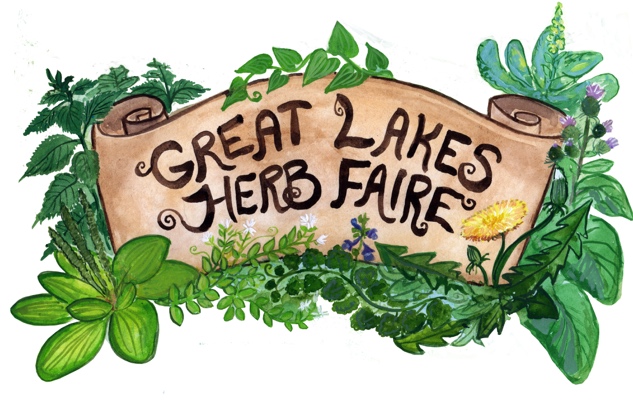 Great Lakes Herb FaireSeptember 9th-11th, 2022Thank you for your interest in presenting at our faire!!We hope you will join us and share your knowledge as we gather for the 8th annual Great Lakes Herb Faire. The intention of our faire is to help build community among folks interested in herbs, to share and spread the vast wealth of knowledge that our regional herbalists have, and to empower people to become more intimate with not only their own wellness and that of their families and communities, but this amazing land we share. If you would like to be a part of this sharing of knowledge, and are interested in teaching a class, leading a workshop or field walk, please fill out this application. Please email to info@greatlakesherbfaire.org What we offer to our teachers:·    Tuition/Room & Board: Guest teachers will receive free admission to the faire. In the past we have offered for teachers to either camp or stay in the dorm style cabins. This year our housing situation is a little trickier with covid. We do have some 15 bed cabin space but we will only be able to put one teacher in each unless they know and feel comfortable sharing cabin space with their guest or other teachers or guests they know and as said, feel comfortable sharing space with. So this will be something that evolves and requires more communication about. Down below in your response, please let us know if you are willing to camp or would really like a cabin space either to yourself or with others you feel comfortable with who might be attending. Our apologies for this tougher situation!·    Bring a Guest: Teachers may bring one guest who will be admitted to the faire for free as well. Guests will need to pay for their meal plan or bring their own food.·     Vending Space: Educators get first opportunity to have a booth space and need pay no fee in honor of their teachings. All vendors must supply their own tents, tables etc.·     Stipend for Service: At this time we are paying our teachers $200 per class. What we ask of our teachers:We are looking for teachers who have a passion for their subject and feel excited to share their knowledge. Ideal teachers would engage their students on different levels, with different modalities, possibly including using lecture, stories, hands on techniques, stimulating the senses, spiritual and theoretical discussion, student led approach etc.Each class should be about an hour and a half long. Possibly shorter for kids classes, depending on the age group.We know we are hosting an in person event in an uncertain time and that though we are on a good trajectory to be able to legally and morally host this event, we realize there are unforeseen circumstances that could lead us to cancel the in person event, so please be willing to be flexible if this were to happen. Thank you! Please be well prepared!!!It is likely that we will have more applications than we have time slots available to teach. We appreciate all of the applications we get and will thoughtfully look them over before deciding which will fit best in the 2022 Faire.  If we are unable at this time to accept your proposal, please take no offense and please do consider applying again for the next faire!  We appreciate your understanding.Contact InformationName:Business name if applicable:Town and State in which you live:Phone/Cell number:Email address:Website if applicable:Mailing Address:Potential Presentations: List up to three
Class Proposal 1 
Title:Please give us a paragraph description of your potential presentation.  Use more space if needed.What is your experience with teaching this subject?Do you consider this class for kids, adults, beginners, intermediate and/or advanced students?Most class sessions are 1 1/2 hours long, though we do offer a limited number of 3 hour classes (generally reserved for intermediate to advanced classes).  Let us know what you'd require:

___ 1 1/2 hours___ 3 hoursWhat kind of set up would you need to teach this class? - ex. for medicine making, you might need a table or electricity.Class Proposal 2 
Title:Please give us a paragraph description of your potential presentation.  Use more space if needed.What is your experience with teaching this subject?Do you consider this class for kids, adults, beginners, intermediate and/or advanced students?Most class sessions are 1 1/2 hours long, though we do offer a limited number of 3 hour classes (generally reserved for intermediate to advanced classes).  Let us know what you'd require:

___ 1 1/2 hours___ 3 hoursWhat kind of set up would you need to teach this class? - ex. for medicine making, you might need a table or electricity.Class Proposal 3
Title:Please give us a paragraph description of your potential presentation.  Use more space if needed.What is your experience with teaching this subject?Do you consider this class for kids, adults, beginners, intermediate and/or advanced students?Most class sessions are 1 1/2 hours long, though we do offer a limited number of 3 hour classes (generally reserved for intermediate to advanced classes).  Let us know what you'd require:

___ 1 1/2 hours___ 3 hoursWhat kind of set up would you need to teach this class? - ex. for medicine making, you might need a table or electricity.LogisticsIf something were to change due to the pandemic or some other unforeseen circumstance that resulted in the cancellation of this in-person event, would you be able and willing to teach an online class?____ yes____ noWhich day(s) would be your preference to teach.  We'll do our best, but cannot always guarantee preferences.  If *only* one day is possible for you to attend, please make note of that: 
___ Friday evening ___ Saturday___ Sunday___ No preferencePlease indicate if you would plan to stay over night on site. If so, as talked about above, we will need more teachers who are willing to camp. Please let us know if you would camp or if you would prefer a bed by yourself in a large cabin or if you would prefer a bed and are willing to share with your guest or other teachers you know. Some people may prefer to stay off site in a hotel or other arrangement which would be financially up to you to pay for. Circle or highlight below:___ Not staying overnight___ Would like a bed in a cabin___If you would be willing to share the cabin with your guest or someone else you know that will also be coming. Please list person/peoples names. You can update us as time goes by as well. Names _________________________________________________________________________________________________________ Would like a camping spot___ Will you want a vending space? yes/noWe record most of the classes at the Faire. At your request we will give you a complimentary copy of your own class(s) and both the Faire and presenter will maintain the rights to it. Please indicate below if you give permission for us to record your class. You can decide later…___  Yes, please record my class___  I would rather not be recorded___  Undecided at this timePlease provide a short bio about yourself, and attached a picture along with this email for our website and promotion. Thanks!Please email application to info@greatlakesherbfaire.orgAlso, feel free to email if you have any questions at all.  We look forward to reviewing your application!